	Projektas        Vadovaudamasi Lietuvos Respublikos vietos savivaldos įstatymo 16 straipsnio 4 dalimi, 18 straipsnio 1 dalimi, Lietuvos Respublikos socialinių paslaugų įstatymo 6 straipsnio 2 dalimi, 26 straipsnio 2, 5 ir 8 dalimis, 28 straipsnio 1 dalimi, Mokėjimo už socialines paslaugas tvarkos aprašo, patvirtinto Lietuvos Respublikos Vyriausybės 2006 m. birželio 14 d. nutarimu Nr. 583 „Dėl mokėjimo už socialines paslaugas tvarkos aprašo patvirtinimo”, 4, 5, 11, 13 ir 14 punktais, Socialinių paslaugų katalogo, patvirtinto Lietuvos Respublikos socialinės apsaugos ir darbo ministro 2006 m. balandžio 5 d. įsakymu Nr. A1-93 „Dėl socialinių paslaugų katalogo patvirtinimo”, 10.8 papunkčiu, Pagėgių savivaldybės taryba  nusprendžia:    1. Patvirtinti Pagėgių savivaldybės gyventojams asmeninės higienos ir priežiūros paslaugų skyrimo ir mokėjimo už paslaugas tvarkos aprašą (pridedama).   2. Pripažinti netekusiu galios:   2.1. Pagėgių savivaldybės tarybos 2004 m. liepos 1 d.  sprendimą Nr. 352 „Dėl pirties paslaugų kompensavimo tvarkos patvirtinimo” su visais pakeitimais ir papildymais.		                    3. Sprendimą paskelbti Pagėgių savivaldybės interneto svetainėje www.pagegiai.lt.                    Šis sprendimas gali būti skundžiamas Lietuvos Respublikos administracinių bylų teisenos įstatymo nustatyta tvarka.SUDERINTA:Administracijos direktorė                                                                          Dainora ButvydienėBendrojo ir juridinio skyriaus vyriausiasis specialistas                             Valdas VytuvisKalbos ir archyvo tvarkytoja                                                                      Laimutė MickevičienėSocialinės paramos skyriaus vedėja                                                           Daiva VaitiekienėParengėSocialinės paramos skyriaus vyriausioji specialistėBirutė Danielienė                      PRITARTAPagėgių savivaldybės tarybos2018 m. vasario    d. sprendimu Nr. T-PAGĖGIŲ SAVIVALDYBĖS GYVENTOJAMS  ASMENINĖS HIGIENOS IR PRIEŽIŪROS PASLAUGŲ SKYRIMO IR MOKĖJIMO UŽ PASLAUGAS TVARKOS APRAŠASI. BENDROSIOS NUOSTATOS1. Asmeninės higienos ir priežiūros paslaugų skyrimo tvarkos aprašas (toliau – Aprašas) reglamentuoja asmeninės higienos ir priežiūros paslaugų, finansuojamų iš savivaldybės biudžeto, organizavimą ir skyrimą bei paslaugos teikimo ir mokėjimo sąlygas ir asmenų, kuriems gali būti teikiamos paslaugos, grupės.2. Asmeninės higienos ir priežiūros paslaugų organizavimas, tai pagalba asmenims (šeimoms), kurios apima dušo ir skalbimo paslaugas.3. Asmeninės higienos ir priežiūros paslaugos teikiamos Pagėgių savivaldybės socialinės globos įstaigose, seniūnijose, nevyriausybinėse organizacijose ir bendruomenėse.4. Asmeninės higienos ir priežiūros paslaugos teikiamos asmenims (šeimoms), kurie dėl nepakankamų pajamų ar skurdo negali (neturi galimybės) pasirūpinti savo higiena, užtikrinant minimalų asmeninės higienos poreikių tenkinimą.  5. Apraše vartojamos sąvokos atitinka Lietuvos Respublikos socialinių paslaugų įstatyme, Socialinių paslaugų kataloge ir kituose teisės aktuose apibrėžtas sąvokas. 6. Asmeninės higienos ir priežiūros paslaugas turi teisę gauti Lietuvos Respublikos piliečiai bei užsieniečiai, tarp jų ir asmenys be pilietybės, turintys leidimą nuolat ar laikinai gyventi Lietuvos Respublikoje ir deklaravę gyvenamą vietą arba įtraukti į gyvenamosios vietos neturinčių asmenų apskaitą Pagėgių savivaldybėje.II. ASMENŲ, KURIE GALI KREIPTIS DĖL ASMENINĖS HIGIENOS IR PRIEŽIŪROS PASLAUGŲ KOMPENSAVIMO, GRUPĖS7. Asmeninės higienos ir priežiūros paslaugų gavėjai:7.1. vaikai su negalia; 7.2. suaugę asmenys su negalia;7.3. senyvo amžiaus asmenys; 7.4. socialinės rizikos suaugę asmenys; 7.5. kiti asmenys ir šeimos (laikinai dėl ligos ar kitų priežasčių netekę savarankiškumo  ir negalintys pasirūpinti asmens higiena). III.  KREIPIMASIS DĖL ASMENINĖS HIGIENOS IR PRIEŽIŪROS PASLAUGŲ8. Dėl asmeninės higienos ir priežiūros paslaugų asmuo (šeimos narys) kreipiasi į seniūniją pagal savo deklaruotą gyvenamąją vietą, o asmenys įtraukti į gyvenamosios vietos neturinčių asmenų apskaitą Pagėgių savivaldybėje į seniūniją pagal faktinę gyvenamąją vietą. 9. Asmenys (šeimos), kurie kreipiasi dėl paslaugų, privalo pateikti šiuos dokumentus: 9.1. Prašymą SP-8 (imti iš SPIS programos); 9.2. Asmens tapatybę patvirtinantį dokumentą (Lietuvos Respublikos piliečio pasą, asmens tapatybės kortelę arba leidimą nuolat gyventi Lietuvos Respublikoje);9.3. Neįgaliojo arba pensininko pažymėjimą;9.4. gyvenamosios vietos deklaravimo pažymą arba kitą  gyvenamąją vietą patvirtinantį dokumentą. 9.5.  pažymą apie gaunamas pajamas. 9.6. Asmeniui (šeimai), Lietuvos Respublikos piniginės socialinės paramos nepasiturintiems gyventojams įstatymo nustatyta tvarka gaunančiam socialinę pašalpą, arba asmeniui (šeimai), kurio pajamos (vidutinės šeimos pajamos, tenkančios vienam šeimos nariui) mažesnės už valstybės remiamų pajamų dvigubą dydį, visos bendrosios socialinės paslaugos teikiamos nemokamai. 10. Duomenis apie pajamas, gaunamas iš Valstybinio socialinio draudimo fondo valdybos, apie išmokas, gaunamas iš Pagėgių savivaldybės administracijos Socialinės paramos skyriaus, pažymas išima Socialinės paramos skyriaus vyriausiasis specialistas ar seniūnijų socialinio darbo organizatoriai.11. Dokumentai pateikiami vieną kartą per kalendorinius metus. Praėjus kalendoriniams metams pateikiamas naujas prašymas su 9 punkte nurodytais dokumentais.12. Pasikeitus deklaruotai (gyvenamajai) vietai ar gaunamoms pajamoms, asmuo per mėnesį nuo šių faktų pasikeitimo privalo pranešti seniūnijos socialinio darbo organizatoriui.IV. ASMENINĖS HIGIENOS IR PRIEŽIŪROS PASLAUGŲ  SKYRIMAS	13. Seniūnijos socialinio darbo organizatorius suformuoja asmens bylą dėl asmeninės higienos ir priežiūros paslaugų gavimo. 	14. Susidarius neaiškiai situacijai dėl asmeninės higienos ir priežiūros paslaugų asmeniui įvertinimo, seniūnijų socialinio darbo organizatoriai neaiškią situaciją pateikia apsisvarstyti seniūnijose patvirtintose Socialinės paramos teikimo komisijose. Komisija  seniūnui teikia rekomendaciją priimant išvadas dėl paslaugų skyrimo ar neskyrimo.	15. Seniūnijos socialinio darbo organizatorius, įvertinęs asmens galimybes gauti  asmeninės higienos ir priežiūros paslaugas, Pagėgių savivaldybės administracijos Socialinės paramos skyriui pateikia suformuotą bylą. 	16. Asmeninės higienos ir priežiūros paslaugos asmeniui skiriamos seniūnijų teikimu, administracijos direktoriaus ar jo įgalioto asmens sprendimu (SP-9).	17. Asmenims, kurie gauna socialinę pašalpą, seniūnijos socialinio darbo organizatorius pateikia pažymą, kuriam laikui yra skiriama socialinė pašalpa. 	18. Asmenims, gaunantiems socialinę pašalpą, sprendimas SP-9 skiriamas socialinės pašalpos skyrimo laikotarpiui.	19. Sprendimas SP-9 galioja nuo sprendimo išdavimo dienos. 	20. Socialinės paramos skyrius bylą su SP-9 sprendimu gražina atgal seniūnijos socialinio darbo organizatoriams, kurie supažindina asmenį pasirašant ant sprendimo SP-9. 	21. Seniūnijos socialinio darbo organizatorius sprendimo SP-9 kopiją perduoda paslaugas teikiančiai įstaigai ar nevyriausybinei organizacijai.		22. Kompensuojamas skalbinių svoris − 5 kg vieną kartą per mėnesį.	 	 23. Asmeniui (šeimai) asmeninės higienos ir priežiūros (dušo ir skalbimo) paslaugos teikiamos nemokamai (kompensuojamos) po vieną kartą per mėnesį. 	 24. Gyventojai, pageidaujantys gauti asmeninės higienos ir priežiūros paslaugas, privalo atsinešti savo priemones (rankšluosčius, skalbimo miltelius, šampūną, muilą ir kt.).	 25. Esant kritinei situacijai, asmeniui asmeninės higienos ir priežiūros paslaugos teikiamos iš karto. Po suteiktos paslaugos įforminami dokumentai.	 26. Išskirtinais atvejais, kai asmuo (šeima) patiria fizinį ar psichologinį smurtą, ar kyla grėsmė jo fiziniam ar emociniam saugumui, paslauga gali būti suteikta ir kitos savivaldybės gyventojui.	 27. Dėl asmeninės higienos ir priežiūros paslaugų (dušo ir skalbimo) teikimo, eilės sudarymo, mokesčio paėmimo ar atsiradus kitiems klausimams, atsako paslaugas teikianti įstaiga.	 28. Asmeninės higienos ir priežiūros paslaugas teikianti įstaiga savo veiklą vykdo  turėdama leidimą – higienos pasą ir bendradarbiaudama su seniūnijomis, bendruomenėmis, socialinės globos įstaigomis ir organizacijomis.V. MOKĖJIMO UŽ ASMENINĖS HIGIENOS IR  PRIEŽIŪROS PASLAUGAS	29. Asmeninės higienos ir priežiūros paslaugos vieną kartą per mėnesį teikiamos nemokamai:	29.1. Asmeniui, kurio pajamos (vidutinės šeimos pajamos, tenkančios vienam šeimos nariui) mažesnės už valstybės remiamų pajamų dvigubą dydį.	29.2. Asmenims, gaunantiems didesnes pajamas už valstybės remiamų pajamų dvigubą dydį, kompensacija netaikoma. Išimties tvarka, apsvarsčius seniūnijose esančiose komisijose, ir po to teikiama su seniūno išvada (teikimu) kompensacijos skyrimui. Surašomas buities tyrimo aktas. 	30. Paslaugos gavėjas už asmeninės higienos ir priežiūros paslaugas sumoka paslaugas teikiančiai įstaigai, pagal įstaigos patvirtintus įkainius. 	31. Asmenims, asmeninės higienos ir priežiūros paslaugos finansuojamos iš savivaldybės biudžeto.VI. BAIGIAMOS NUOSTATOS	32. Asmeninės higienos ir priežiūros paslaugų teikimą koordinuoja Savivaldybės administracijos Socialinės paramos skyrius. 33.  Įstaigos, teikiančios asmeninės higienos ir priežiūros paslaugas, kas mėnesį iki 5 d. pateikia Savivaldybės administracijos Socialinės paramos skyriui paraišką ir sąskaitą faktūrą apie suteiktas paslaugas (1 ir 2 priedai).34. Įstaiga atsako už kokybišką šių paslaugų teikimą ir gautų savivaldybės biudžeto lėšų panaudojimą pagal paskirtį teisės aktų nustatyta tvarka.________________________________________________							              Pagėgių savivaldybės gyventojams  						                                                     asmeninės higienos ir priežiūros                                                                                                                                                                  paslaugų  skyrimo ir mokėjimo                                                                     		                                                                                                                už paslaugas tvarkos aprašo                                                                                                                             1 priedas________________________________________________________________(Įstaigos pavadinimas)Pagėgių savivaldybės administracijos Socialinės paramos skyriuiPAGĖGIŲ SAVIVALDYBĖS GYVENTOJAMS  ASMENINĖS HIGIENOS IR PRIEŽIŪROS (DUŠO) PASLAUGŲ SKYRIMO IR MOKĖJIMO (KOMPENSAVIMO) UŽ PASLAUGAS   PARAIŠKA201...  m. ___________________ mėn. Įstaigos/organizacijos vadovas				                     parašas, vardas, pavardėParaišką užpildė 						parašas, vardas, pavardė                                                                                                                                                                     Pagėgių savivaldybės gyventojams  						                                                      asmeninės higienos ir priežiūros                                                                                                                                                                  paslaugų  skyrimo ir mokėjimo                                                                     		                                                                                                                už paslaugas tvarkos aprašo                                                                                                                             2 priedas________________________________________________________________(Įstaigos pavadinimas)Pagėgių savivaldybės administracijos Socialinės paramos skyriuiPAGĖGIŲ SAVIVALDYBĖS GYVENTOJAMS  ASMENINĖS HIGIENOS IR PRIEŽIŪROS (SKALBIMO) PASLAUGŲ SKYRIMO IR MOKĖJIMO (KOMPENSAVIMO) UŽ PASLAUGAS   PARAIŠKA201...  m. ___________________ mėn. Įstaigos/organizacijos vadovas					parašas, vardas, pavardėParaišką užpildė 						parašas, vardas, pavardėPagėgių savivaldybės tarybosveiklos reglamento2 priedasDĖL PAGĖGIŲ SAVIVALDYBĖS GYVENTOJAMS  ASMENINĖS HIGIENOS IR PRIEŽIŪROS PASLAUGŲ SKYRIMO IR MOKĖJIMO UŽ PASLAUGAS TVARKOS APRAŠO PATVIRTINIMOAIŠKINAMASIS RAŠTAS2018-02-08	1. Parengto projekto tikslai ir uždaviniaiSprendimo projekto tikslas – Pagėgių savivaldybės gyventojams asmeninės higienos ir priežiūros paslaugų skyrimas ir kompensavimas.	2. Kaip šiuo metu yra sureguliuoti projekte aptarti klausimaiPagėgių savivaldybės tarybos sprendimo projektas parengtas vadovaujantis Lietuvos Respublikos vietos savivaldos įstatymu, Lietuvos Respublikos Vyriausybės 2006 m. birželio 14 d. nutarimu Nr. 583 „Dėl Mokėjimo už socialines paslaugas tvarkos aprašo patvirtinimo“, Lietuvos Respublikos socialinės apsaugos ir darbo ministro 2006 m. balandžio 5 d. įsakymu Nr. A1-93 „Dėl socialinių paslaugų katalogo patvirtinimo“ ir kt. teisės aktai.	3. Kokių teigiamų rezultatų laukiama    Pagėgių savivaldybės gyventojams bus teikiamos asmeninės higienos ir priežiūros paslaugos. 	4. Galimos neigiamos priimto projekto pasekmės ir kokių priemonių reikėtų imtis, kad tokių pasekmių būtų išvengtaNėra.		5. Kokius galiojančius aktus (tarybos, mero, savivaldybės administracijos direktoriaus) reikėtų pakeisti ir panaikinti, priėmus sprendimą pagal teikiamą projektąReikėtų panaikinti Pagėgių savivaldybės tarybos 2004 m. liepos 1 d. sprendimą Nr. 352 „Dėl pirties paslaugų kompensavimo tvarkos patvirtinimo“ su visais pakeitimais ir papildymais.	6. Jeigu priimtam sprendimui reikės kito tarybos sprendimo, mero potvarkio ar administracijos direktoriaus įsakymo, kas ir kada juos turėtų parengtiNereikės priimti kito sprendimo priimtam sprendimui.	7.  Ar reikalinga atlikti sprendimo projekto antikorupcinį vertinimąŠiam sprendimo projektui nereikalingas antikorupcinis vertinimas.	8. Sprendimo vykdytojai ir įvykdymo terminai, lėšų, reikalingų sprendimui įgyvendinti, poreikis (jeigu tai numatoma – derinti su Finansų skyriumi)Lėšos reikalingos. Tai numatoma toms socialinėms paslaugoms, kurias planuoja, skiria, nustato poreikį asmeniui (šeimai) ir kurių teikimas yra finansuojamas iš savivaldybės biudžeto.             	9. Projekto rengimo metu gauti specialistų vertinimai ir išvados, ekonominiai apskaičiavimai (sąmatos)  ir konkretūs finansavimo šaltiniai.	Neigiamų specialistų vertinimų ir išvadų nėra.	10.  Projekto rengėjas ar rengėjų grupė	Socialinės paramos skyriaus vyriausioji specialistė Birutė Danielienė, tel. 8441 76632, el. p. b.danieliene@pagegiai.lt	11. Kiti, rengėjo nuomone,  reikalingi pagrindimai ir paaiškinimaiPerkant asmeninės higienos ir priežiūros paslaugas gyventojams bus atsižvelgiama į paslaugos skyrimą, teikimą ir mokėjimą (kompensavimą).Socialinės paramos skyriaus vyriausioji specialistė                                                                                    Birutė Danielienė_____________________            _____________                                    ____________________                 (Rengėjo pareigos)                            (parašas)	      (vardas, pavardė)Vadovaudamasi Lietuvos Respublikos vietos savivaldos įstatymo 17 straipsnio 33 punktu, Lietuvos Respublikos socialinės apsaugos ir darbo ministro 2004-05-28 įsakymu Nr. A1-146 „Dėl Socialinių paslaugų poreikio asmeniui nustatymo principų ir tvarkos aprašo patvirtinimo“, Pagėgių savivaldybės taryba  n u s p r e n d ž i a:1.  Pripažinti netekusiu galios savivaldybės tarybos 2002-02-02 sprendimą Nr. 287 „ Dėl Pagėgių pirties teikiamų paslaugų kainų“.2.  Patvirtinti  pirties paslaugų kompensavimo tvarką (pridedama).Savivaldybės meras 				                Kęstas Komskis PATVIRTINTA				Pagėgių savivaldybės tarybos 				2004 m. liepos 1 d. 				sprendimu Nr. 352 PIRTIES   PASLAUGŲ KOMPENSAVIMO TVARKA1. Ši tvarka taikoma Pagėgių savivaldybės gyventojams, kurie naudosis kompensuojamomis pirties paslaugomis. 2. Kompensuojamos pirties paslaugos taikomos visoje Pagėgių savivaldybės teritorijoje.3. Kompensavimo tvarka taikoma  asmenims neturintiems pajamų ir gaunantiems socialinę pašalpą:3.1. asmenims, neturintiems pajamų, pristatyti pažymą iš Teritorinės darbo biržos Pagėgių skyriaus;3.2.asmenims, gaunantiems socialinę pašalpą, pažymą pateikti iš gyvenamosios vietos seniūnijos.4. Paslaugų tiekėjai  privalo registruoti asmenis, kuriems priklauso kompensuojamos pirties paslaugos. 5. Paslaugų tiekėjas privalo vesti registracijos žurnalą, kuriame nurodomi šie duomenys: vardas, pavardė, asmens kodas ar gimimo data,  gyvenamoji vieta, socialinis statusas, paslaugos gavimo data ir asmens parašas. 6. Paslaugos teikėjas dėl paslaugos apmokėjimo pateikia Savivaldybės administracijai paslaugų gavėjų sąrašą ir sąskaitą - faktūrą.7. Teikiamos paslaugos kompensuojamos 50 proc.8. Kompensuojama suma ne daugiau kaip 3 Lt vienam asmeniui.9. Vienam asmeniui kompensuojama 1 kartą per mėnesį.10. Asmenims, sąmoningai nesilaikantiems nustatytų paslaugų gavimo sąlygų, paslaugos gali būti sumažintos arba jų teikimas nutrauktas.11. Pagėgių savivaldybės biudžete numatyti lėšas teikiamų pirties paslaugų kompensavimui.12. Teikiamų socialinių paslaugų kokybę, socialinių paslaugų teikėjų veiklą ir savivaldybės lėšų, skirtų socialinėms paslaugoms teikti, panaudojimą, nustatytos tvarkos kontrolę bei priežiūrą  atlieka Savivaldybės  administracijos direktoriaus įgaliotas asmuo.13. Savivaldybės administracijos įgaliotas asmuo turi teisę iš paslaugų teikėjo ir gavėjų gauti visą informaciją, reikalingą kontrolei atlikti.14. Savivaldybės administracijos įgaliotas asmuo, nustatęs pirties paslaugų teikimo tvarkos pažeidimus, įpareigoja pažeidėją pašalinti trūkumus.15. Nepašalinus trūkumų per nustatytą laikotarpį, paslaugų teikimas sustabdomas arba nutraukiamas._____________________________________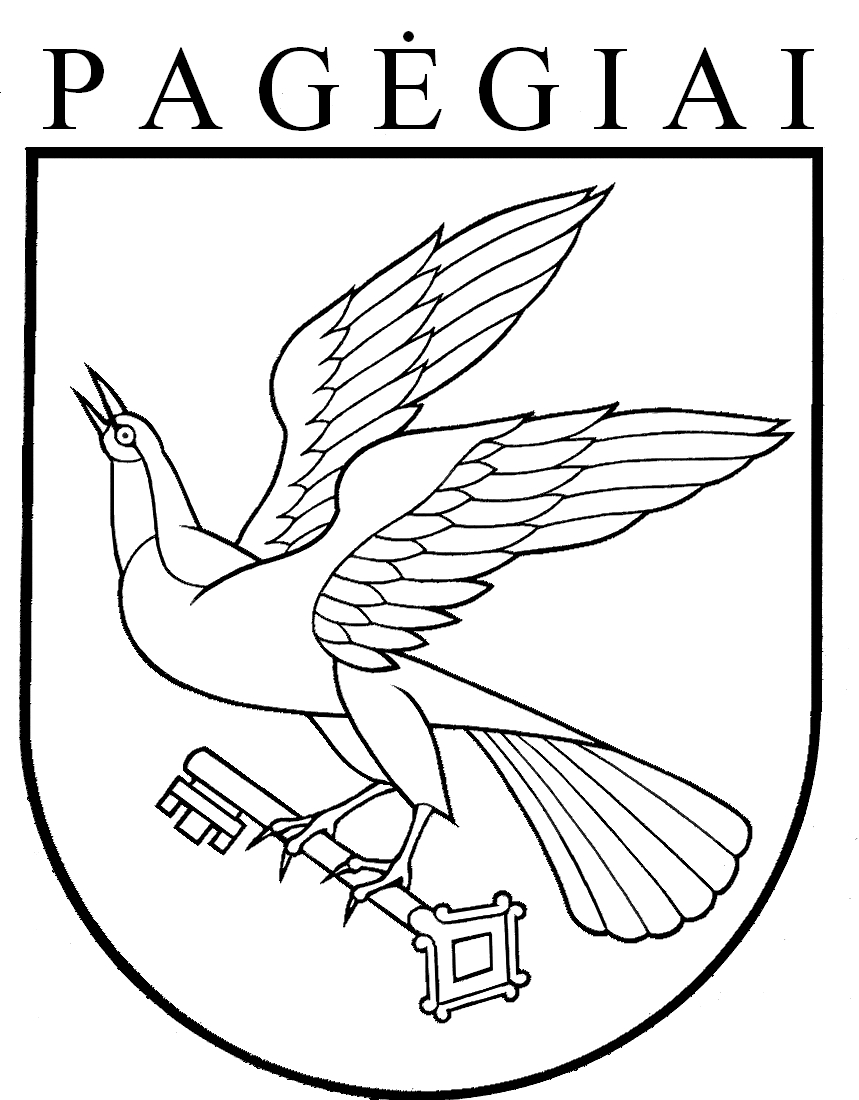 PAGĖGIŲ SAVIVALDYBĖS TARYBAsprendimasDĖL PAGĖGIŲ SAVIVALDYBĖS GYVENTOJAMS  ASMENINĖS HIGIENOS IR PRIEŽIŪROS PASLAUGŲ SKYRIMO IR MOKĖJIMO UŽ PASLAUGAS TVARKOS APRAŠO PATVIRTINIMO2018 m.  vasario 8 d. Nr. T1-21PagėgiaiEil.Nr.Vardas, pavardėGimimo metaiGyvenamoji vietaSprendimo data, Nr. (SP-9)Sprendimo(SP-9)galiojimo laikasSkiriama paslaugaKompensuojama sumaPastabos Eil.Nr.Vardas, pavardėGimimo metaiGyvenamoji vietaSprendimo data, Nr. (SP-9)Sprendimo(SP-9)galiojimo laikasDušoKompensuojama sumaPastabos Eil.Nr.Vardas, pavardėGimimo metaiGyvenamoji vietaSprendimo data, Nr. (SP-9)Sprendimo(SP-9)galiojimo laikasSkiriama paslaugaKompensuojama sumaPastabos Eil.Nr.Vardas, pavardėGimimo metaiGyvenamoji vietaSprendimo data, Nr. (SP-9)Sprendimo(SP-9)galiojimo laikasSkalbimoKompensuojama sumaPastabos Pagėgių savivaldybės tarybasprendimasdėl  PIRTIES paslaugŲ KOMPENSAVIMO tvarkos patvirtinimo2004 m. liepos 1 d. Nr. 352Pagėgiai